MERSİN BÜYÜKŞEHİR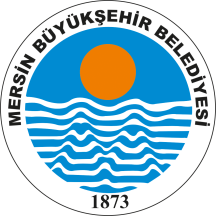 BELEDİYE MECLİSİ KARARIBirleşim Sayısı : (1)Oturum Sayısı : (1)Dönem Sayısı   : (2)Karar Tarihi    : 11/01/2016Karar Sayısı     : 55	 Büyükşehir Belediye Meclisi 11/01/2016 Pazartesi günü Büyükşehir Belediye Meclis Başkanı Burhanettin KOCAMAZ başkanlığında Mersin Büyükşehir Belediyesi Kongre ve Sergi Sarayı Toplantı Salonu’nda toplandı.İnsan Kaynakları ve Eğitim Dairesi Başkanlığı'nın  11/01/2016 tarih ve  53081030-601-04-02/468 sayılı yazısı katip üye tarafından okundu.KONUNUN GÖRÜŞÜLMESİ VE OYLANMASI SONUNDA	Büyükşehir ve ilçe belediyelerinin sağlıkla ilgili görev ve sorumlulukları  5216  sayılı Kanun  7. Maddesi  "n" bendinde“ n) Gerektiğinde mabetler ile sağlık eğitim ve kültür hizmetleri için bina ve tesisler yapmak, kamu kurum ve kuruluşlarına ait bu hizmetlerle ilgili bina ve tesislerin her türlü bakımını, onarımını yapmak ve gerekli malzeme desteğini sağlamak. '"'V' bendinde;“v) Sağlık merkezleri, hastaneler, gezici  sağlık  üniteleri  ile  yetişkinler,  yaşlılar,  engelliler, kadınlar, gençler ve çocuklara yönelik her türlü sosyal ve kültürel  hizmetleri yürütmek, geliştirmek ve bu amaçla sosyal tesisler kurmak, meslek  ve  beceri  kazandırma kursları açmak, işletmek veya işlettirmek, bu hizmetleri  yürütürken  üniversiteler,  yüksek  okullar, meslek liseleri, kamu kuruluşları ve  sivil  toplum  örgütleri  ile  işbirliği  yapmak."  olarak belirtilmiştir.5393 sayılı kanunun 14. Maddesi "b" bendinde "Belediye,  mahalli  müşterek  nitelikte  olmak şartıyla;b) Devlete ait her derecedeki okul binalarının inşaatı ile bakını ve onarımını yapabilir veya yaptırabilir, her türlü araç, gereç ve  malzeme  ihtiyaçlarını  karşılayabilir;  sağlıkla  ilgili  her türlü tesisi açabilir ve işletebilir; mabetlerin yapımı, bakımı, onarımını yapabilir;  kültür ve tabiat varlıkları ile tarihi dokunun ve kent tarihi bakımından önem taşıyan mekanların ve işlevlerinin korunmasını sağlayabilir; bu amaçla bakım ve onarımını  yapabilir,  korunması  mümkün olmayanları aslına uygun olarak yeniden inşa edebilir. Gerektiğinde,  sporu  teşvik etmek amacıyla gençlere spor malzemesi verir, amatör spor kulüplerine ayni ve nakdi  yardım yapar ve gerekli desteği sağlar, her türlü amatör  spor karşılaşmaları  düzenler,  yurt  içi ve yurt dışı müsabakalarda üstün başarı gösteren veya derece alan öğrencilere, sporculara, teknik yöneticilere ve antrenörlere belediye meclisi kararıyla ödül  verebilir.  Gıda  bankacılığı yapabilir."./..MERSİN BÜYÜKŞEHİRBELEDİYE MECLİSİ KARARIBirleşim Sayısı : (1)Oturum Sayısı : (1)Dönem Sayısı   : (2)Karar Tarihi    : 11/01/2016Karar Sayısı     : 55(2)Belediyenin  sağlıkla  ilgili görev ve yetkileri  tanımlanmıştır.Ayrıca  5393 sayılı Kanunu’nun  75. Maddesi   "c"  bendinde"c) Kamu kurumu niteliğindeki meslek kuruluşları, kamu yararına çalışan dernekler, Bakanlar Kurulunca vergi muafiyeti tanınmış vakıflar ve 7/6/2005 tarihli ve 5362 sayılı Esnaf ve Sanatkarlar Meslek Kuruluşları Kanunu kapsamına giren meslek odaları ile ortak  hizmet projeleri gerçekleştirebilir. Diğer demek ve vakıflar ile gerçekleştirilecek ortak hizmet projeleri için mahallin en büyük mülki idare amirinin izninin alınması gerekir." hükmü yer almaktadır.İlimizde özellikle Suriye kaynaklı dış göçün hızlandığı son yıllarda tüberküloz ile ilgili değişen verilerin değerlendirilmesi ve sunulması amaçlanarak Mersin Üniversitesi Tıp Fakültesi Göğüs Hastalıkları Ana Bilim Dalı tarafından yapılan çalışma  sonucunda;  Mersin ilinde son yıllarda yabancı uyruklu hasta sayısında artış söz konusudur. 2010-12 yılları Verem Savaş Derneği kayıtları tarandığında ilimizde benzer toplam hasta sayısında sadece 2 yabancı uyruklu yeni olgunun saptanmışken, 2013 yılı toplam yeni hasta sayısı 205 olup,  yabancı uyruklu hasta sayısında 4 kat artış tespit edilmiştir (6 Suriye, 1 Somali, 1  Belçika, yaş  ortalaması 21 yıl ). 2014 yılı ilk 6 ayı verilerine göre yeni olgu sayısı 168 olup bu hastaların   7 tanesi yabancı uyruklu (tamamı Suriye) ve yaş ortalaması 34 yıldır. Bu konudaki en önemli sorunlardan biri ise özellikle Suriye uyruklu hastaların yakın temaslı sayısının yüksekliğidir (kalabalık halde barınma  koşulları  nedeniyle). Bu durum hastalığın hızla yayılması bakımından son derece tehlikeli bir durumdur. Bulaştırıcılığı  en  fazla  olan,  etrafa  mikrop saçan akciğer veremli vakaların tespiti ve tedavisi hastalığın ve salgınların kontrolünde  en  önemli hususlardandır.Sözü edilen sorunun boyutlarının daha doğru tespiti ve çözümün sağlanabilmesi için Belediye Kanunu’nun 75. Maddesine göre Mersin Verem Savaş Derneği'ne ayni ve nakdi destek verilmesi ve derneğin mobil röntgen cihazının kullanılarak aktif verem taraması yaptırılması ile ilgili teklifin gündeme alınarak, Plan ve Bütçe Komisyonu ile Çevre ve Sağlık Komisyonu'na  müştereken havalesine, yapılan iş'ari oylama neticesinde mevcudun oy birliği ile karar verilmiştir.Burhanettin KOCAMAZ                     Enver Fevzi KÖKSAL     	 Ergün ÖZDEMİR        Meclis Başkanı	                                   Meclis Katibi	   	                Meclis Katibi